湖南省江华瑶族自治县畜禽规模养殖“三区”划定方案江华瑶族自治县人民政府2019年12月为了遏制畜禽养殖业污染不断加重的趋势，从源头上控制畜禽养殖的污染，合理布局养殖区域，促进畜禽养殖业持续健康发展，全面改善环境质量，保障群众生产生活条件，根据《中华人民共和国环境保护法》《中华人民共和国畜牧法》《畜禽规模养殖污染防治条例》《湖南省畜禽规模养殖污染防治规定》（湘政办发〔2017〕29号），按照畜禽养殖“预防为主、防治结合”的原则，结合江华瑶族自治县实际情况，特制订本方案。指导思想坚持以习近平新时代中国特色社会主义思想为指导，以富民强县、实现经济可持续发展、构建和谐社会为目标，以国家和地方环境保护法律、法规为依据，以畜禽养殖业可持续发展和改善农村生态环境质量为切入点，结合我县生态建设要求，调整优化全县畜禽养殖业的生产布局，开展畜禽养殖污染综合防治，改善生态环境质量，保障人民群众身体健康，实现畜禽养殖废物减量化、无害化、资源化和生态化，促进畜牧业生产与生态环境全面协调发展。划定依据1、相关法律、法规（1）《中华人民共和国环境保护法》；（2）《中华人民共和国畜牧法》；（3）《中华人民共和国水污染防治法》；（4）《中华人民共和国大气污染防治法》；（5）《中华人民共和国固体废物污染环境防治法》；（6）《中华人民共和国环境影响评价法》；（7）《中华人民共和国森林法》；（8）《畜禽规模养殖污染防治条例》；（9）《湖南省畜禽规模养殖污染防治规定》（湘政办发〔2017〕29号）。2、相关政策、技术规范及规范性文件（1）《国务院关于促进畜牧业持续健康发展的意见》（国发〔2007〕4号）；（2）《国务院关于印发水污染防治行动计划的通知》（国发〔2015〕17号）；（3）《动物防疫条件审查办法》（农业部令2010第7号）；（4）《建设项目环境影响评价分类管理名录》（生态环境部令第1号）；（5）《环境保护部农业部关于进一步加强畜禽养殖污染防治工作的通知》（环水体〔2016〕144号）；（6）《畜禽养殖禁养区划定技术指南》（环办水体〔2016〕99号）（7）《饮用水水源保护区划分技术规范》（HJ338-2018）；（8）《湖南省集中式饮用水水源保护区划分工作指南》（湘环函〔2016〕196号）；（9）湖南省人民政府《关于公布<湖南省县级以上地表水集中式饮用水源保护区划定方案>的通知》，湘政函【2016】176号；（10）《湖南省饮用水源保护条例》；（11）生态环境部办公厅、农业农村部办公厅《关于进一步规范畜禽养殖禁养区划定和管理促进生猪生产发展的通知》，环办土壤【2019】55号；（12）《湖南省生态环境厅湖南省农业农村厅关于进一步规范我省畜禽养殖禁养区划定和管理工作的通知》，湘环函【2019】189号；（13）《湖南省生态环境厅 湖南省农业农村厅 关于印发<湖南省畜禽养殖禁养区划定情况排查整治工作要点>的通知》；（14）江华瑶族自治县畜牧水产局提供的其他相关资料。划定原则1、统筹规划原则统筹划定畜禽养殖禁养区、限养区和适养区，并根据不同养殖区逐步开展整治工作。2、因地制宜原则根据当地经济社会发展水平、技术水平、管理水平和环境保护的需要，因地制宜划定畜禽养殖禁养区、限养区以及适养区。3、可持续发展原则将环境容量和资源承载力纳入考量，坚持发展与保护并重，实现资源环境效益、经济效益和社会效益的统一。4、划定从严原则同一区域属于不同畜禽养殖区域类型时，则按照要求较严者（禁养区严于限养区、限养区严于适养区）作为该区域的畜禽规模养殖划定类型。划定类型本方案适用于江华瑶族自治县范围内各类畜禽规模养殖场（小区）的养殖区域划分。江华瑶族自治县范围内畜禽养殖实行区域分类管理，区域划分畜禽规模养殖禁养区（以下简称禁养区）、畜禽规模养殖限养区（以下简称限养区）和畜禽规模养殖适养区（以下简称适养区）三大类型。1、禁养区：指县级以上地方人民政府依法划定的禁止建设畜禽规模养殖场或禁止建设有污染物排放的规模养殖场区域。2、限养区：指按照法律法规及相关文件规定，根据城乡发展规划和区域污染物排放总量控制要求，在一定区域内限定畜禽规模养殖数量和规模。在限养区域范围内新、扩建畜禽规模养殖场需经相关部门审批同意方可建设。对超过规定排放标准或排放总量指标，排放污染物或造成周围环境严重污染的畜禽规模养殖场，区（县）级以上人民政府行政主管部门可提出限期治理建议，报同级人民政府批准实施。无法完成限期治理的，由辖区人民政府责令搬迁或关闭。3、适养区：指除禁养区、限养区以外的区域，均可作为畜禽规模养殖适养区。在畜禽规模养殖适养区内从事畜禽规模养殖的，应当遵守国家有关建设项目环境保护管理、土地利用规划和建设规划等规定，开展环境影响评价，其污染防治措施及畜禽排泄物综合利用措施必须与主体工程同时设计、同时施工、同时投产使用，其污染物排放不得超过国家和地方规定的排放标准和总量控制要求。4、养殖规模划分标准畜禽养殖场、养殖小区是指达到省级人民政府确定的养殖规模标准的畜禽集中饲养场所（以下简称养殖场）。根据《湖南省畜禽规模养殖污染防治规定》第一章第三条，单一品种畜禽养殖规模的划分标准如下：表4-1  养殖规模划分标准具有不同畜禽养殖种类的，可将其它畜禽养殖量折算为猪的养殖量，以猪的养殖量确定养殖规模。换算比例为30羽蛋鸡、30羽鸭、15羽鹅、60羽肉鸡、30只兔、3只羊折算为1头猪，1头奶牛折算为10头猪，1头肉牛折算为5头猪。本方案规模化畜禽养殖场（小区）指：生猪（年出栏）≥500头、奶牛（年存栏）≥50头、肉牛（年出栏）≥100头、蛋鸡（年存栏）≥15000只、肉鸡（年出栏）≥30000只。划定区域禁养区范围按照法律、法规、行政规章等规定，禁养区内严禁新建、改扩建规模养殖场，禁养区内现有的规模养殖场应由当地人民政府在国家规定时限内依法关停或搬迁。结合江华瑶族自治县实际情况，江华瑶族自治县畜禽规模养殖禁养区基本范围如下。饮用水水源保护区包括饮用水水源一级保护区和二级保护区的陆域范围。已经完成饮用水水源保护区划分的，按照现有陆域边界范围执行；未完成饮用水水源保护区划分的，参照《饮用水水源保护区划分技术规范》（HJ 338-2018）中各类型饮用水水源保护区划分方法确定。根据《水污染防治法》：第六十五条“禁止在饮用水水源一级保护区内新建、改建、扩建与供水设施和保护水源无关的建设项目，已建成的与供水设施和保护水源无关的建设项目，由县级以上人民政府责令拆除或者关闭”；“第六十六条禁止在饮用水水源二级保护区内新建、改建、 扩建排放污染物的建设项目，已建成的排放污染物的建设项目，由县级以上人民政府责令拆除或者关闭”。根据《湖南省饮用水水源保护条例》第十九条：“在饮用水源二级保护区内，除第十八条规定的禁止行为外，还禁止下列行为：（一）设置排污口；（二）新建、改建、扩建排放污染物的建设项目；（三）设置畜禽养殖场、养殖小区”。根据《中华人民共和国水污染防治法》和《湖南省饮用水水源保护条例》相关条款约定，江华瑶族自治县饮用水水源保护区一、二级保护区范围内禁止建设规模养殖场。1、江华县潇水鱼塘坡饮用水源保护区一级保护区：水域为取水口上游1000米，下游100米河道；陆域左岸为一级保护区水域边界至河堤迎水侧提肩，右岸为水域边界向陆域纵深50米。二级保护区：水域为一级保护区上边界上溯2000米，下边界下延200米河道水域；陆域为一、二级保护区水域边界向陆域纵深1000 米，不超过第一重山脊线、道路（一级保护区陆域除外）。表5-1  江华县潇水鱼塘坡饮用水源保护区基本情况表2、万人千吨集中式饮用水源保护区（1）大路铺镇水厂社堆饮用水水源保护区根据《江华瑶族自治县大路铺镇水厂社堆饮用水水源保护区划分结果图》，江华瑶族自治县大路铺镇水厂社堆饮用水水源保护区总面积2.587km2，一级保护区面积0.143km2（水域0.1375 km2，陆域0.055km2），二级保护区面积2.444km2（水域0.274km2，陆域2.17km2），不设准保护区。饮用水水源地保护区的范围见表5-2、表5-3。表5-2 大路铺镇水厂社堆饮用水水源保护区划定方案表5-3 大路铺镇水厂社堆饮用水水源保护区拐点坐标一览表（2）大圩镇水厂蒋家坝饮用水水源保护区根据《江华瑶族自治县大圩镇水厂蒋家坝饮用水水源保护区划分结果图》，江华瑶族自治县大圩镇水厂蒋家坝饮用水水源保护区总面积3.962km2，一级保护区面积0.102km2（水域0.047 km2，陆域0.055km2），二级保护区面积3.86km2（水域0.11km2，陆域3.75km2），不设准保护区。饮用水水源地保护区的范围见表5-4、表5-5。表5-4 大圩镇水厂蒋家坝饮用水水源保护区划定方案表5-5 大圩镇水厂蒋家坝饮用水水源保护区拐点坐标一览表（3）河路口镇水厂流车源饮用水水源保护区根据《江华瑶族自治县河路口镇水厂流车源饮用水水源保护区划分结果图》，江华瑶族自治县河路口镇水厂流车源饮用水水源保护区总面积3.308km2，一级保护区面积0.924km2（水域0.55 km2，陆域0.374km2），二级保护区面积2.384km2（水域0.124km2，陆域2.26km2），不设准保护区。饮用水水源地保护区的范围见表5-6、表5-7。表5-6 河路口镇水厂流车源饮用水水源保护区划定方案表5-7 河路口镇水厂流车源饮用水水源保护区拐点坐标一览表（4）码市镇水厂雷公岭饮用水水源保护区根据《江华瑶族自治县码市镇水厂雷公岭饮用水水源保护区划分结果图》，江华瑶族自治县码市镇水厂雷公岭饮用水水源保护区总面积3.045km2，一级保护区面积0.756km2（水域0.11 km2，陆域0.745km2），二级保护区面积2.289km2（水域0.019km2，陆域2.27km2），不设准保护区。饮用水水源地保护区的范围见表5-8、表5-9。表5-8 码市镇水厂雷公岭饮用水水源保护区划定方案表5-9 码市镇水厂雷公岭饮用水水源保护区拐点坐标一览表（5）桥头铺镇水厂响水岭饮用水水源保护区根据《江华瑶族自治县桥头铺镇水厂响水岭饮用水水源保护区划分结果图》，江华瑶族自治县桥头铺镇水厂响水岭饮用水水源保护区总面积1.1421km2，一级保护区面积0.9217km2（水域0.0017 km2，陆域0.92km2），二级保护区面积0.2204km2（水域0.0004km2，陆域0.22km2），不设准保护区。饮用水水源地保护区的范围见表5-10、表5-11。表5-10 桥头铺镇水厂响水岭饮用水水源保护区划定方案表5-11 桥头铺镇水厂响水岭饮用水水源保护区拐点坐标一览表（6）水口镇水厂樟佑冲饮用水水源保护区根据《江华瑶族自治县水口镇水厂樟佑冲饮用水水源保护区划分结果图》，江华瑶族自治县水口镇水厂樟佑冲饮用水水源保护区总面积2.593km2，一级保护区面积0.782km2（水域0.012 km2，陆域0.77km2），二级保护区面积1.81km2（水域0.021km2，陆域1.79km2），不设准保护区。饮用水水源地保护区的范围见表5-12、表5-13。表5-12 水口镇水厂樟佑冲饮用水水源保护区划定方案表5-13 水口镇水厂樟佑冲饮用水水源保护区拐点坐标一览表（7）涛圩镇水厂枫木源饮用水水源保护区根据《江华瑶族自治县涛圩镇水厂枫木源饮用水水源保护区划分结果图》，江华瑶族自治县涛圩镇水厂枫木源饮用水水源保护区总面积3.927km2，一级保护区面积0.998km2（水域0.024 km2，陆域0.974km2），二级保护区面积2.929km2（水域0.069km2，陆域2.86km2），不设准保护区。饮用水水源地保护区的范围见表5-14、表5-15。表5-14 涛圩镇水厂枫木源饮用水水源保护区划定方案表5-15 涛圩镇水厂枫木源饮用水水源保护区拐点坐标一览表（8）小圩镇水厂深冲水库饮用水水源保护区根据《江华瑶族自治县小圩镇水厂深冲水库饮用水水源保护区划分结果图》，江华瑶族自治县小圩镇水厂深冲水库饮用水水源保护区总面积1.172km2，一级保护区面积0.447km2（水域0.121 km2，陆域0.326km2），二级保护区面积0.725km2（水域0km2，陆域0.725km2），不设准保护区。饮用水水源地保护区的范围见表5-16、表5-17。表5-16 小圩镇水厂深冲水库饮用水水源保护区划定方案表5-17 小圩镇水厂深冲水库饮用水水源保护区拐点坐标一览表3、千人集中式饮用水源保护区（1）白芒营镇白饭洞村鸡婆冲饮用水水源保护区根据《江华瑶族自治县白芒营镇白饭洞村鸡婆冲饮用水水源保护区划分结果图》，江华瑶族自治县白芒营镇白饭洞村鸡婆冲饮用水水源保护区总面积0.4063km2，一级保护区面积0.326km2（水域0.001 km2，陆域0.325km2），二级保护区面积0.0803km2（水域0.0003km2，陆域0.08km2），不设准保护区。饮用水水源地保护区的范围见表5-18、表5-19。表5-18 白芒营镇白饭洞村鸡婆冲饮用水水源保护区划定方案表5-19 白芒营镇白饭洞村鸡婆冲饮用水水源保护区拐点坐标一览表（2）白芒营镇岩口铺水厂大源头大冲饮用水水源保护区根据《江华瑶族自治县白芒营镇岩口铺水厂大源头大冲饮用水水源保护区划分结果图》，江华瑶族自治县白芒营镇岩口铺水厂大源头大冲饮用水水源保护区总面积1.1432km2，一级保护区面积0.3669km2（水域0.0039 km2，陆域0.363km2），二级保护区面积0.7763km2（水域0.0063km2，陆域0.77km2），不设准保护区。饮用水水源地保护区的范围见表5-20、表5-21。表5-20 白芒营镇岩口铺水厂大源头大冲饮用水水源保护区划定方案表5-21 白芒营镇岩口铺水厂大源头大冲饮用水水源保护区拐点坐标一览表（3）白芒营镇羊头山村土颈塘大冲饮用水水源保护区根据《江华瑶族自治县白芒营镇羊头山村土颈塘大冲饮用水水源保护区划分结果图》，江华瑶族自治县白芒营镇羊头山村土颈塘大冲饮用水水源保护区总面积0.1856km2，一级保护区面积0.14545km2（水域0.00045 km2，陆域0.145km2），二级保护区面积0.04015km2（水域0.00015km2，陆域0.04km2），不设准保护区。饮用水水源地保护区的范围见表5-22、表5-23。表5-22 白芒营镇羊头山村土颈塘大冲饮用水水源保护区划定方案表5-23 白芒营镇羊头山村土颈塘大冲饮用水水源保护区拐点坐标一览表（4）大石桥乡立下源饮用水水源保护区根据《江华瑶族自治县大石桥乡立下源饮用水水源保护区划分结果图》，江华瑶族自治县大石桥乡立下源饮用水水源保护区总面积2.3499km2，一级保护区面积0.1866km2（水域0.0016km2，陆域0.185km2），二级保护区面积2.1633km2（水域0.0033km2，陆域2.16km2），不设准保护区。饮用水水源地保护区的范围见表5-24、表5-25。表5-24 大石桥乡立下源饮用水水源保护区划定方案表5-25 大石桥乡立下源饮用水水源保护区拐点坐标一览表（5）河路口镇河路口村麻子湾冲饮用水水源保护区根据《江华瑶族自治县河路口镇河路口村麻子湾冲饮用水水源保护区划分结果图》，江华瑶族自治县河路口镇河路口村麻子湾冲饮用水水源保护区总面积0.8519km2，一级保护区面积0.4811km2（水域0.0011km2，陆域0.48km2），二级保护区面积0.3708km2（水域0.0008km2，陆域0.37km2），不设准保护区。饮用水水源地保护区的范围见表5-26、表5-27。表5-26 河路口镇河路口村麻子湾冲饮用水水源保护区划定方案表5-27 河路口镇河路口村麻子湾冲饮用水水源保护区拐点坐标一览表（6）河路口镇尖山村百草云冲饮用水水源保护区根据《江华瑶族自治县河路口镇尖山村百草云冲饮用水水源保护区划分结果图》，江华瑶族自治县河路口镇尖山村百草云冲饮用水水源保护区总面积3.3643km2，一级保护区面积0.3796km2（水域0.0016km2，陆域0.378km2），二级保护区面积2.9847km2（水域0.0047km2，陆域2.98km2），不设准保护区。饮用水水源地保护区的范围见表5-28、表5-29。表5-28 河路口镇尖山村百草云冲饮用水水源保护区划定方案表5-29 河路口镇河尖山村百草云冲饮用水水源保护区拐点坐标一览表（7）河路口镇老车村钟家冲饮用水水源保护区根据《江华瑶族自治县河路口镇老车村钟家冲饮用水水源保护区划分结果图》，江华瑶族自治县河路口镇老车村钟家冲饮用水水源保护区总面积2.7536km2，一级保护区面积1.5338km2（水域0.0017km2，陆域0.89km2），二级保护区面积0.6421km2（水域0.0021km2，陆域0.64km2），不设准保护区。饮用水水源地保护区的范围见表5-30、表5-31。表5-30 河路口镇老车村钟家冲饮用水水源保护区划定方案表5-31 河路口镇老车村钟家冲饮用水水源保护区拐点坐标一览表（8）河路口镇林家村红花源冲饮用水水源保护区根据《江华瑶族自治县河路口镇林家村红花源冲饮用水水源保护区划分结果图》，江华瑶族自治县河路口镇林家村红花源冲饮用水水源保护区总面积2.7536km2，一级保护区面积1.4722km2（水域0.0022km2，陆域1.47km2），二级保护区面积1.2814km2（水域0.0014km2，陆域1.28km2），不设准保护区。饮用水水源地保护区的范围见表5-32、表5-33。表5-32 河路口镇林家村红花源冲饮用水水源保护区划定方案表5-33 河路口镇林家村红花源冲饮用水水源保护区拐点坐标一览表永州市江华县潇水鱼塘坡饮用水源保护区划定结果依《湖南省人民政府 关于公布湖南省县级以上地表水集中式饮用水水源保护区划定方案的通知》（湘政函【2016】176号）予以公布，并遵照执行。大路铺镇水厂社堆饮用水水源保护区、大圩镇水厂蒋家坝饮用水水源保护区、河路口镇水厂流车源饮用水水源保护区、码市镇水厂雷公岭饮用水水源保护区、桥头铺镇水厂响水岭饮用水水源保护区、水口镇水厂樟佑冲饮用水水源保护区、涛圩镇水厂枫木源饮用水水源保护区、小圩镇水厂深冲水库饮用水水源保护区、白芒营镇白饭洞村鸡婆冲饮用水水源保护区、白芒营镇岩口铺水厂大源头大冲饮用水水源保护区、白芒营镇羊头山村土颈塘大冲饮用水水源保护区、大石桥乡立下源饮用水水源保护区、河路口镇河路口村麻子湾冲饮用水水源保护区、河路口镇尖山村百草云冲饮用水水源保护区、河路口镇老车村钟家冲饮用水水源保护区、河路口镇林家村红花源冲饮用水水源保护区，共16个饮用水水源保护区划定结果依据《湖南省环境保护厅关于对<关于批准永州市地表水集中式饮用水水源保护区划定方案的请示>的批复》（湘环函【2018】206号）予以公布，并遵照执行。江华瑶族自治县饮用水水源保护区一、二级保护区保护范围以相关部门划定结果为准，现划定的饮用水水源保护区一、二级保护区总面积共30.95平方千米（减去与公益林、基本农田重叠区域）范围内禁止建设规模养殖场。自然保护区包括国家级和地方级自然保护区的核心区和缓冲区，按照各级人民政府公布的自然保护区范围执行。自然保护区核心区和缓冲区范围内，禁止建设养殖场。江华瑶族自治县内自然保护区有：涔天河国家湿地公园、大龙山县级自然保护区、湘江乡庙子源县级自然保护区。湖南江华涔天河国家湿地公园地处江华县中部靠西北方向，由东南向西北呈片带状走向，主要包括涔天河水库及其下游、西河、沱江及周边一定区域，涉及水口镇、涔天河镇和沱江镇，地理坐标介于东经111°33′52.441"～111°50′40.98"，北纬24°57′24.253"～25°12′35.189"之间，总面积为2864.8公顷。，其中湿地总面积为9.854 km2，占土地总面积的34.4%。湖南江华涔天河国家湿地公园以涔天河永久性河流和涔天河水库库存塘湿地为主体、以洪泛平原湿地为补充组成的复合湿地生态系统，在南岭山区具有较强的典型性和代表性。秉承“全面保护、科学恢复、合理利用、持续发展”的指导思想，湖南江华涔天河国家湿地公园被区划为保护育区、恢复重建区、宣教展示区、合理利用区和管理服务区5个功能区。根据国家林业局文件《国家林业局关于同意河北尚义察汗淖尔等85处湿地开展国家湿地公园试点工作的通知》林湿发【2012】341号文件，文件中同意河北省尚义察汗淖尔等85处湿地开展国家湿地公园试点工作，85处湿地中包括湖南省江华涔天河国家湿地公园。根据《自然保护区条例》第十一条自然保护区分为国家级自然保护区和地方级自然保护区。第十八条自然保护区可以分为核心区、缓冲区和实验区。第三十条自然保护区的内部未分区的，依照本条例有关核心区和缓冲区的规定管理。第三十二条在自然保护区的核心区和缓冲区内，不得建设任何生产设施。在自然保护区的实验区内，不得建设污染环境、破坏资源或者景观的生产设施；建设其他项目，其污染物排放不得超过国家和地方规定的污染物排放标准。在自然保护区的实验区内已经建成的设施，其污染物排放超过国家和地方规定的排放标准的，应当限期治理；造成损害的，必须采取补救措施。大龙山县级自然保护区和湘江乡庙子源县级自然保护区内部未分区，可依照核心区和缓冲区的规定管理。因此，涔天河国家湿地公园、大龙山县级自然保护区、湘江乡庙子源县级自然保护区总面积共59.73平方千米（减去与公益林重叠区域）范围内禁止规模养殖。风景名胜区包括国家级和省级风景名胜区，以国务院及省级人民政府批准公布的名单为准，范围按照其规划确定的范围执行。其中，风景名胜区的核心景区禁止建设养殖场；其他区域禁止建设有污染物排放的养殖场。江华瑶族自治县内风景名胜区有：潇湘源国家水利风景区、姑婆山省级风景名胜区。（1）潇湘源国家水利风景区湖南潇湘源水利风景区位于江华瑶族自治县境内，总面积287平方公里，主要由潇湘源滨河风光带、涔天河水库旅游度假区、黄龙山原始森林区和大龙山生态旅游区四部分构成。其范围以涔天河水库为核心，辐射周边乡镇，涉及江华境内潇水和冯河流经的区域。地理位置介于东经111°30′00″至112°07′30″、北纬24°47′30″至25°70′30″之间。水利风景区范围批复文号为江政函[2012]51号。（2）姑婆山省级风景名胜区姑婆山省级风景名胜区分为姑婆山、黄龙山及蜜蜂吊三个景区，总面积80.82平方公里，地理坐标东经109°30′00″~109°39′32″、北纬24°15′50″~24°32′13″。核心景区面积为24.37平方公里，即一级保护区范围，占风景名胜区总面积的30.15%。根据《风景名胜区条例》“第二十七条禁止违反风景名胜区规划，在风景名胜区内设立各类开发区和在核心景区内建设宾馆、招待所、培训中心、疗养院以及与风景名胜资源保护无关的其他建筑物；已经建设的，应当按照风景名胜区规划，逐步迁出”。因此，潇湘源国家水利风景区、姑婆山省级风景名胜区总面积共213.38平方千米（减去与公益林重叠区域）范围内禁止建设规模养殖场。城镇居民区、文化教育科学研究区根据城镇现行总体规划，动物防疫条件、卫生防护和环境保护要求等，因地制宜，兼顾城镇发展，科学设置边界范围，边界范围内，禁止建设规模养殖场。（1）县城建成区范围江华瑶族自治县县城建成区范围内禁止建设规模养殖场。（2）各乡镇建成区范围江华瑶族自治县区内包括大圩镇、涛圩镇、沱江镇、涔天河镇、大路铺镇、白芒营镇、河路口镇、水口镇、码市镇9个镇，桥市乡、界牌乡、大石桥乡、湘江乡、小圩壮族乡、蔚竹口乡、大锡乡7个乡。这9个镇和7个乡政府所在地建成区范围内禁止建设规模养殖场。江华瑶族自治县县城及9个镇和7个乡建成区总面积共37.06平方千米，县城及乡镇建成区范围内禁止建设规模养殖场。依照法律法规规定应当划定的区域法律法规规定的其他禁止建设养殖场的区域。1、公益林根据《国家林业局 财政部关于印发<国家级公益林区划界定办法>和<国家级公益林管理办法>的通知》（林资发【2017】34号）中“附件2 国家级公益林管理办法”“第十二条  一级国家级公益林原则上不得开展生产经营活动，严禁打枝、采脂、割漆、剥树皮、掘根等行为。国有一级国家级公益林，不得开展任何形式的生产经营活动”。江华瑶族自治县公益林总面积为845.99平方千米，公益林范围内禁止建设规模养殖场。2、根据《基本农田保护条例》第十五条、第十七条等条款规定，基本农田保护区经依法划定后，任何单位和个人不得改变或者占用。禁止任何单位和个人占用基本农田发展林果业和挖塘养鱼。江华瑶族自治县基本农田保护区总面积232.4平方千米，基本农田范围内禁止建设规模养殖场。3、湘江干流两岸禁养区根据湖南省人民政府办公厅《湘江干流两岸养殖污染防治工作实施方案》，湘政办函〔2014〕87号文件。“湘江长沙综合枢纽库区湘江干流两岸1000米、城镇集中式饮用水水源陆域保护区和湘江长沙综合枢纽库区以外湘江干流两岸500米范围内的陆域应划定为畜禽养殖禁养区，禁止新建畜禽规模养殖场（小区）。   湘江长沙综合枢纽库区湘江干流两岸1000－1500米和湘江长沙综合枢纽库区以外湘江干流两岸500－1000米内陆域应划定为限养区”。潇水江华段为湘江干流，河道两侧500米范围内陆域（总面积13.28平方千米）禁止建设规模养殖场。4、法律法规规定的其他禁止建设养殖场的区域，按照相关法律法规执行。限养区范围按照法律、法规、行政规章等规定，在一定区域内限定畜禽养殖数量，现有的畜禽养殖场需达到排放总量控制的要求。农村饮用水源保护区江华县农村饮用水源保护区范围为限养区，具体保护区范围详见下表。表5-34江华县农村饮用水源保护区基本情况表2、涔天河国家湿地公园、大龙山县级自然保护区和湘江乡庙子源县级自然保护区外延500米为限养区。3、潇湘源国家水利风景区和姑婆山省级风景名胜区外延500米为限养区。4、大龙山省级森林公园、黄龙山、蜜蜂吊、秦岩、阳华岩风景区范围为限养区。5、城镇居民区、文化教育科学研究区等人口集中区禁养区外延500米为限养区。6、重要河流、水库区域。（1）潇水两岸500米~1000米范围内区域为限养区；（2）西河两岸200米范围内区域为限养区；7、主要交通主干道两侧区域：洛湛铁路、道贺高速、G207国道、S326省道江华县段两侧各200米范围内为限养区。8、根据城乡发展规划和区域污染物排放总量控制要求，应当限制养殖的区域。适养区范围江华瑶族自治县辖行政区域内除禁养区和限养区以外的其它满足环境容量区域的为适养区。在畜禽养殖适养区内从事畜禽养殖的，应当遵守国家相关的法律法规，通过相关部门审批，并根据国家有关建设项目环境保护管理规定，开展环境影响评估，其污染防治措施及畜禽排泄物综合利用措施必须与主体工程同步设计、同步施工、同步投产使用，其污染物排放不得超过国家和地方规定的排放标准和总量控制要求。工作要求执行标准统一实行“谁污染、谁治理”原则，督促各养殖场履行环保义务。禁养区内不符合要求的养殖场应按规定关闭、搬迁并完全消除遗留环境污染。限养区内不再新增养殖场，督导限养区内的已有养殖场配套畜禽粪便治理设施。适养区内各养殖场整治工作要坚持“综合利用优先，资源化、无害化和减量化”的原则，严格按照《畜禽养殖业污染防治技术规范》（HJ/T81—2001）进行整改。根据江华瑶族自治县经济发展水平及环境容量等方面综合考虑，原则上要求禁养区外规模养殖场在完成整改等措施后，均需实现养殖废弃物全部综合利用。位于划定的适养区和限养区的规模养殖场，需进行相应污染治理措施整改的，验收标准按原环评、环评批复以及《畜禽养殖业污染物排放标准》（GB 18596-2001）的相关规定执行。实施程序1、前期报备各乡镇人民政府对各养殖场进行报备通知。报备内容应包括养殖地点、养殖类型与最大规模、现有环保设施与当前养殖粪污处理方式。2、政策通知在本划分方案由江华瑶族自治县人民政府审批通过后进行公示，并由各乡镇人民政府通知管辖区域内的规模养殖场、非规模养殖场（养殖专业户）。3、摸底排查各乡镇人民政府配合江华瑶族自治县农业农村局、永州市生态环境局江华分局完成全面摸底清查，对未进行报备、未据实报备的规模化养殖场下达限期改正或处罚通知。4、方案执行根据《畜禽规模养殖污染防治条例》（2013年11月11日国务院令第643号，2014年1月1日起施行）第三十七条，违反本条例规定，在禁止养殖区域内建设畜禽养殖场、养殖小区的，由县级以上地方人民政府环境保护主管部门责令停止违法行为；拒不停止违法行为的，处3万元以上10万元以下的罚款，并报县级以上人民政府责令拆除或者关闭。在饮用水水源保护区建设畜禽养殖场、养殖小区的，由县级以上地方人民政府环境保护主管部门责令停止违法行为，处10万元以上50万元以下的罚款，并报经有批准权的人民政府批准，责令拆除或者关闭。由永州市生态环境局江华分局上报县人民政府对禁养区内不符合要求的养殖场下达关停或限期搬迁通知，对限养区内的规模化养殖场下达限养区管理通知，对适养区内的规模化养殖场进行现场核查。禁养区的规模养殖场在接到通知后，应提供关停/搬迁方案与时间表、遗留环境污染治理方案；限养区内的规模养殖场在接到通知后，应提供环保验收资料、不在原址扩大养殖规模的承诺书；适养区内的规模养殖场在接到通知后，应提供环保验收资料。限养区、适养区范围内的原有规模养殖场应履行环境保护“三同时”竣工验收手续。如未能提供环保验收资料，建设单位需在限定期限内完成环保验收手续。污染治理措施缺失或具有较大缺陷的，应立即按照环保要求制定环保治理工程实施方案并报环保局审查，审查通过后严格按照实施方案进行施工，限期完成整改并采取措施消除影响。环保治理工程实施方案中应说明养殖场的常年存栏量、粪污处置的技术工艺与设施建造规模及加工处理能力、粪污承载农田或山林面积、粪污浇灌方式与浇灌量。养殖场应对其上报常年存栏量的准确性负责，不得少报瞒报，主动接受环境监察单位的监管。适养区内拟新建或改扩建、迁建的规模养殖场须在完善环境影响评价手续和其他行政审批手续后才能够合法进行建设，在完成环保竣工验收后才能够正式运营。保障措施实施畜禽养殖布局规划是一项涉及面广、任务重的系统工程，是保护和改善我县农业农村生态环境，保证养殖业持续健康发展的重要措施。本方案经县人民政府批准后，各乡镇、街道、自然资源、农业、生态环境等有关部门按各自职责分工，通力协作，抓好规划实施工作。各部门在规划、立项、审批畜禽养殖项目时，应根据本规划要求严格审批程序，切实推进全县畜禽养殖业可持续健康发展。1、实行属地管理原则各乡镇、街道应严格按照本规划，结合本辖区发展规划，把好畜禽规模养殖发展关口，实现畜禽养殖业适度发展。要对辖区内畜牧产业发展布局规划的执行负总责，确定一位政府领导负责此项工作，加强定期检查督促，确保辖区内畜禽养殖控制在环境可承载范围内。2、明确各部门职责自然资源部门：收到新建、扩建规模养殖场申请后，必须派出人员到现场核实是否符合土地利用总体规划和畜禽养殖建设条件，涉及违法占地的应严肃进行查处。生态环境部门：对在适养区内新建、扩建的规模养殖场，对其环保设施“三同时”建设、运行情况进行监督。农业部门：按照畜牧产业发展布局规划的要求，积极做好经批准新、扩建规模养殖场沼气工程的技术指导和设施建设工作，做好畜禽养殖区域的划分、指导规模养殖场的合理选址布局。科学界定各区域养殖量，控制养殖总量。做好畜禽养殖场登记备案和畜禽养殖代码发放。配合有关部门做好违法占地、污染治理联合执法工作。实行农村能源工程与治污工程相结合。积极做好以畜禽排泄物为主的生物有机肥厂建设，加大有机肥推广力度。3、落实方案，严格执法按照“谁污染，谁治理”的原则，畜禽养殖企业是治理污染的主体，应主动积极地投入污染治理。自然资源局、生态环境分局、农业农村局等部门联合开展畜禽养殖业专项整治执法，严厉查处和打击畜禽养殖污染存在的违法行为。4、广泛宣传，公众监督各乡镇（街道）及有关部门要充分利用广播、电视、报刊、网络等新闻媒体向全社会广泛开展多层次、多形式的宣传，特别是要大力加强面向农村的宣传，加大畜禽养殖污染防治和畜禽养殖禁养区、限养区划定的宣传力度和范围，及时报道对环境造成严重影响的畜禽养殖污染事件和治污典型，提高公众参与的积极性，形成强大的舆论监督声势。5、树立典型，稳步推广。生态环境分局、农业农村局等部门应加强对畜禽养殖业的指导和管理，采取切实措施，大力推广雨污分离、干湿分离，大力推广“猪--沼--菜/果”等畜禽养殖污染防治实用技术和生态养殖模式，进一步加大畜禽粪尿综合利用力度，抓好典型示范推广，促进畜牧业的健康持续发展。附图本方案根据有关法律法规、政策、规划和技术规范的要求，按饮用水水源保护区、自然保护区、风景名胜区、城镇居民区、文化教育科学研究区等要素划定江华瑶族自治县畜禽规模养殖禁养区、限养区和适养区。详见《湖南省江华瑶族自治县畜禽规模养殖“三区”划定图》。附则1、本方案所称畜禽，是指由国务院畜牧兽医行政主管部门公布的畜禽遗传资源目录的动物，包括猪、牛、羊、兔、鸡、鸭、鹅等。国家和省市对伴侣动物、观赏动物、竞技动物、实验动物等饲养管理另有规定的，从其规定。2、畜禽养殖禁养区、限养区、适养区的具体范围以划定方案及《湖南省江华瑶族自治县畜禽规模养殖场“三区”划定图》相结合为准。3、随着应城市城镇建设和社会经济发展，本方案应适时进行补充修正。4、本方案未尽事宜由江华瑶族自治县农业农村局负责补充和解释。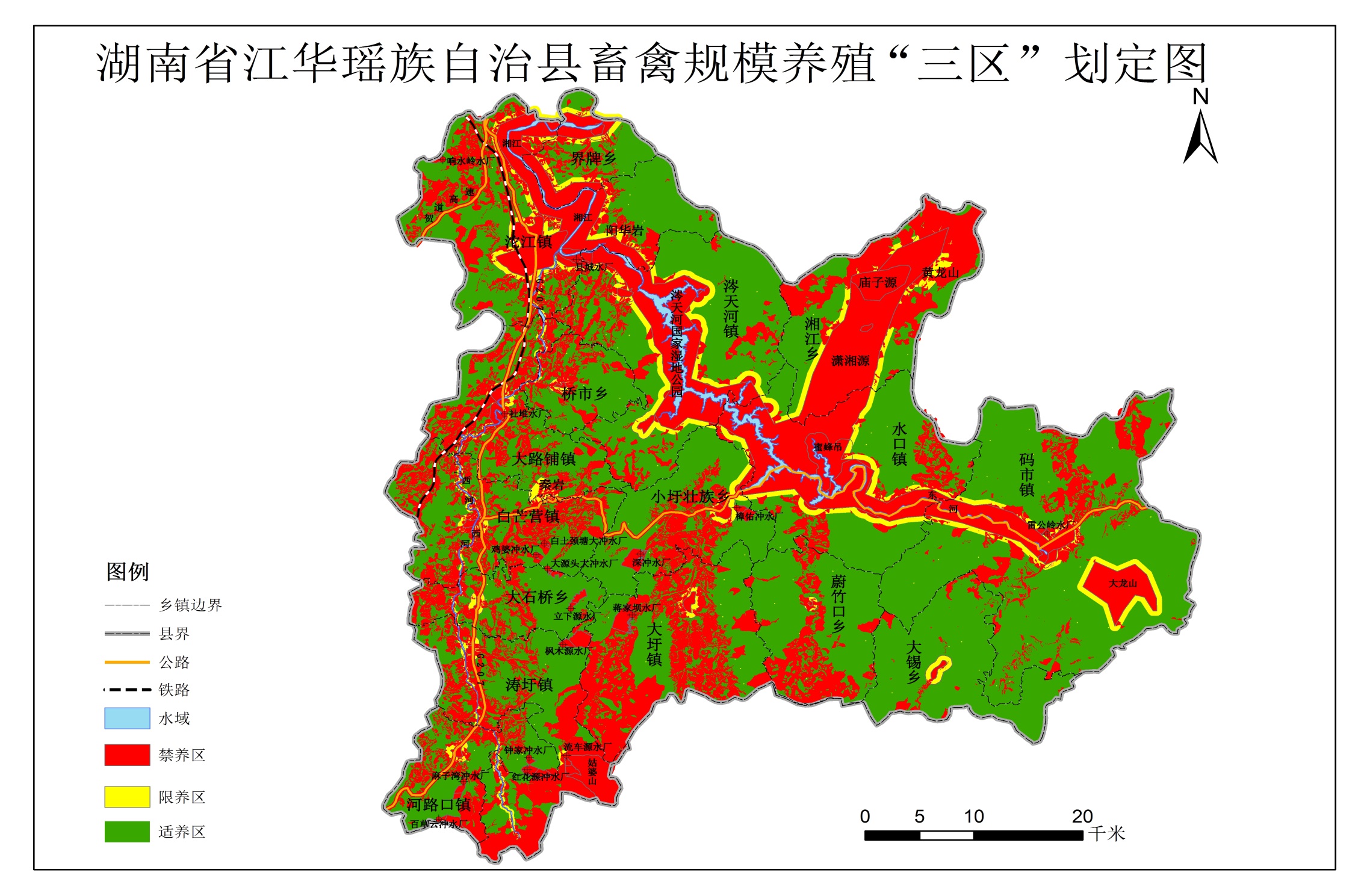 附图：湖南省江华瑶族自治县畜禽规模养殖“三区”划定图类型猪（头）（出栏）牛（头）牛（头）鸡（羽）鸡（羽）类型猪（头）（出栏）奶牛（存栏）肉牛（出栏）蛋鸡（存栏）肉鸡（出栏）小型养殖场、养殖小区500（含）~499950（含）~499100（含）~99915000（含）~14999930000（含）~299999大型养殖场、养殖小区≥5000≥500≥1000≥150000≥300000水厂名称取水点水源形式保护范围面积（km2）江华县自来水公司湘江-潇水河流一级水域：取水口上游1000米，下游100米河道；二级水域：一级保护区上边界上溯2000米，下边界下延200米河道水域。一级陆域：左岸为一级保护区水域边界至河堤迎水侧提肩；右岸为水域边界向陆域纵深50米；二级陆域：一、二级保护区水域边界向陆域纵深1000 米，不超过第一重山脊线、道路（一级保护区陆域除外）3.63保护区级别范围面积（km2）一级保护区水域：取水口上游1000m至取水口下游100米之间河道水域。0.1375一级保护区陆域：一级保护区水域边界至沿岸纵深50米区域，遇防洪堤以迎水侧堤肩为界。0.055二级保护区水域：一级保护区水域上边界向上溯2000米、下边界下沿200米之间河道水域（一级保护区水域除外）。0.274二级保护区陆域：一、二级保护区水域边界至沿岸纵深1000米、不超过公路迎水侧路肩或第一重山脊线（一级保护区陆域除外）。2.17取水点取水点N25°2'21.09",E111°32'13.73"N25°2'21.09",E111°32'13.73"一级保护区一级保护区二级保护区二级保护区序号拐点坐标序号拐点坐标A1N25°2'22.48",E111°32'17.42"B1N25°2'23.96",E111°32'19.04"A2N25°2'20.01",E111°32'14.90"B2N25°2'8.48",E111°32'28.55"A3N25°2'17.43",E111°32'7.46"B3N25°1'27.60",E111°31'43.59"A4N25°2'31.28",E111°31'46.57"B4N25°1'44.01",E111°31'41.43"A5N25°2'35.37",E111°31'46.08"B5N25°2'7.08",E111°31'24.36"A6N25°2'24.59",E111°32'6.62"B6N25°2'46.81",E111°31'28.91"A7N25°2'28.39",E111°32'11.44"B7N25°2'59.37",E111°31'41.15"B8N25°2'43.58",E111°32'7.40"保护区级别范围面积（km2）一级保护区水域：取水口上游1000m至取水口下游100米之间河道水域。0.047一级保护区陆域：一级保护区水域边界至沿岸纵深50米区域，遇防洪堤以迎水侧堤肩为界。0.055二级保护区水域：一级保护区水域上边界向上溯2000米、下边界下沿200米之间河道水域（一级保护区水域除外）。0.11二级保护区陆域：一、二级保护区水域边界至沿岸纵深1000米、不超过公路迎水侧路肩或第一重山脊线（一级保护区陆域除外）。3.75取水点取水点N24°51'33.86",E111°39'8.92"N24°51'33.86",E111°39'8.92"一级保护区一级保护区二级保护区二级保护区序号拐点坐标序号拐点坐标A1N24°51'39.18",E111°39'7.73"B1N24°51'55.99",E111°38'37.76"A2N24°51'24.29",E111°38'58.07"B2N24°51'38.90",E111°39'17.75"A3N24°51'5.63",E111°38'53.38"B3N24°50'31.96",E111°38'55.98"A4N24°51'7.17",E111°38'58.35"B4N24°50'54.18",E111°38'3.51"A5N24°51'19.04",E111°39'3.94"B5N24°51'37.25",E111°38'20.07"A6N24°51'35.60",E111°39'12.92"保护区级别范围面积（km2）一级保护区水域：取水口上游1000m至取水口下游100米之间河道水域。0.055一级保护区陆域：一级保护区水域边界至沿岸纵深50米区域，遇防洪堤以迎水侧堤肩为界。0.374二级保护区水域：一级保护区水域上边界向上溯2000米、下边界下沿200米之间河道水域（一级保护区水域除外）。0.124二级保护区陆域：一、二级保护区水域边界至沿岸纵深1000米、不超过公路迎水侧路肩或第一重山脊线（一级保护区陆域除外）。2.26取水点取水点N24°44'4.71",E111°35'28.17"N24°44'4.71",E111°35'28.17"一级保护区一级保护区二级保护区二级保护区序号拐点坐标序号拐点坐标A1N24°44'3.99",E111°35'28.11"B1N24°43'19.70",E111°35'27.44"A2N24°44'4.58",E111°35'30.58"B2N24°42'56.74",E111°35'28.28"A3N24°43'30.76",E111°35'27.76"B3N24°42'59.27",E111°36'12.19"A4N24°43'37.91",E111°35'45.42"B4N24°43'1.46",E111°36'17.86"B5N24°44'9.23",E111°35'29.23"B6N24°44'8.48",E111°35'27.87"保护区级别范围面积（km2）一级保护区水域：取水口上游1000m至取水口下游100米水域。0.011一级保护区陆域：与一级保护区水相连的第一重山脊线迎水坡地。0.745二级保护区水域：一级保护区水域上边界向上溯2000米、下边界下沿200米之间河道水域（一级保护区水域除外）。0.019二级保护区陆域：与二级保护区水相连的第一重山脊线迎水坡地。2.27取水点取水点N24°55'45.56",E112°1'51.07"N24°55'45.56",E112°1'51.07"一级保护区一级保护区二级保护区二级保护区序号拐点坐标序号拐点坐标A1N24°55'44.23",E112°1'53.02"B1N24°56'6.10",E112°1'26.59"A2N24°55'56.67",E112°1'46.81"B2N24°55'41.74",E112°1'54.74"A3N24°56'0.92",E112°1'50.31"B3N24°56'10.99",E112°1'30.69"A4N24°55'51.85",E112°1'58.20"B4N24°56'4.33",E112°1'35.00"A5N24°55'42.68",E112°1'30.03"B5N24°56'1.45",E112°1'16.89"B6N24°55'51.08",E112°1'22.23"保护区级别范围面积（km2）一级保护区水域：取水口下游100米以上的全部水域。0.0017一级保护区陆域：与一级保护区水相连的第一重山脊线迎水坡地。0.92二级保护区水域：一级保护区水域下边界向下溯200米水域。0.0004二级保护区陆域：与二级保护区水相连的第一重山脊线迎水坡地。0.22取水点取水点N25°15'59.27",E111°28'54.77"N25°15'59.27",E111°28'54.77"一级保护区一级保护区二级保护区二级保护区序号拐点坐标序号拐点坐标A1N25°15'59.99",E111°28'56.55"B1N25°15'59.66",E111°29'0.92"A2N25°15'55.76",E111°28'56.25"B2N25°15'54.58",E111°29'0.29"A3N25°15'47.47",E111°28'34.30"A4N25°16'3.95",E111°28'25.16"A5N25°16'6.58",E111°28'38.24"A6N25°16'1.98",E111°28'47.13"保护区级别范围面积（km2）一级保护区水域：取水口上游1000m至取水口下游100米之间河道水域。0.012一级保护区陆域：与一级保护区水相连的第一重山脊线迎水坡地（遇公路以迎水侧路肩为界）。0.77二级保护区水域：一级保护区水域上边界向上溯2000米、下边界下沿200米之间河道水域（一级保护区水域除外）。0.021二级保护区陆域：与二级保护区水相连的第一重山脊线迎水坡地（遇公路以迎水侧路肩为界）。1.79取水点取水点N24°57'16.7",E111°44'53.50"N24°57'16.7",E111°44'53.50"一级保护区一级保护区二级保护区二级保护区序号拐点坐标序号拐点坐标A1N24°57'3.20",E111°45'5.13"B1N24°56'40.42",E111°45'40.73"A2N24°57'19.87",E111°44'50.43"B2N24°57'24.08",E111°44'50.94"A3N24°57'22.09",E111°45'19.31"B3N24°57'3.75",E111°45'51.41"A4N24°57'24.65",E111°45'1.92"B4N24°56'30.48",E111°45'38.80"A5N24°57'16.41",E111°44'47.40"B5N24°56'54.93",E111°45'7.07"A6N24°56'58.11",E111°44'55.49"B6N24°57'1.25",E111°45'2.18"B7N24°57'21.47",E111°44'46.52"B8N24°57'14.72",E111°45'29.51"保护区级别范围面积（km2）一级保护区水域：取水口上游1000m至取水口下游100米溪水水域。0.024一级保护区陆域：与一级保护区水相连的第一重山脊线迎水坡地（遇公路以迎水侧路肩为界）。0.974二级保护区水域：一级保护区水域上边界向上溯2000米、下边界下沿200米之间河道水域（一级保护区水域除外）。0.069二级保护区陆域：与二级保护区水相连的第一重山脊线迎水坡地（遇公路以迎水侧路肩为界）。2.86取水点取水点N24°49'59.69",E111°35'21.54"N24°49'59.69",E111°35'21.54"一级保护区一级保护区二级保护区二级保护区序号拐点坐标序号拐点坐标A1N24°50'0.21",E111°35'17.77"B1N24°50'42.18",E111°36'25.28"A2N24°50'8.18",E111°35'46.95"B2N24°49'56.10",E111°35'13.52"A3N24°49'51.16",E111°36'3.62"B3N24°49'48.88",E111°35'19.95"A4N24°49'53.25",E111°35'35.84"B4N24°50'7.00",E111°35'6.86"A5N24°49'51.19",E111°35'24.42"B5N24°50'34.05",E111°35'45.46"A6N24°50'10.29",E111°35'11.41"B6N24°50'52.54",E111°36'57.92"A7N24°50'15.51",E111°35'25.30"B7N24°50'24.81",E111°36'57.14"A8N24°50'21.32",E111°35'37.34"B8N24°49'50.36",E111°36'42.79"B9N24°49'49.57",E111°36'31.66"B10N24°49'52.48",E111°36'17.95"保护区级别范围面积（km2）一级保护区水域：深冲水库全部水域范围。0.121一级保护区陆域：取水口侧正常水位线（436米）以上200米范围内的陆域，遇村道以村道为边界。0.326二级保护区水域：水库上游溪流水域面积。0二级保护区陆域：深冲水库两边第一道山脊（一级保护区陆域除外）。0.725取水点取水点N24°51'55.19",E111°35'47.45"N24°51'55.19",E111°35'47.45"一级保护区一级保护区二级保护区二级保护区序号拐点坐标序号拐点坐标A1N24°55'3.47",E111°39'45.21"B1N24°55'6.90",E111°39'37.19"A2N24°55'0.76",E111°39'37.73"B2N24°54'52.91",E111°39'27.64"A3N24°54'57.35",E111°39'43.28"B3N24°54'34.29",E111°39'19.13"A4N24°54'43.20",E111°39'39.56"B4N24°54'3.26",E111°39'34.07"A5N24°54'37.57",E111°39'38.03"B5N24°54'51.80",E111°39'57.80"A6N24°54'26.88",E111°39'23.89"A7N24°54'18.38",E111°39'26.01"A8N24°54'30.15",E111°39'47.81"A9N24°54'47.30",E111°39'49.97"A10N24°54'57.13",E111°39'57.09"保护区级别范围面积（km2）一级保护区水域：取水口下游100米以上的全部水域。0.001一级保护区陆域：与一级保护区水域相连的第一重山脊线迎水坡地。0.325二级保护区水域：一级保护区水域上边界向上溯2000米、下边界下沿200米之间河道水域（一级保护区水域除外）。0.0003二级保护区陆域：与二级保护区水相连的第一重山脊线迎水坡地（遇公路以迎水侧路肩为界）。0.08取水点取水点N24°54'48.24",E111°33'54.77"N24°54'48.24",E111°33'54.77"一级保护区一级保护区二级保护区二级保护区序号拐点坐标序号拐点坐标A1N24°54'43.34",E111°33'51.94"B1N24°54'49.69",E111°33'44.30"A2N24°54'29.61",E111°34'12.28"B2N24°54'57.9",E111°33'50.40"A3N24°54'41.55",E111°34'21.39"B3A4N24°54'53.46",E111°34'0.25"B4A5N24°54'49.14",E111°33'50.97"B5保护区级别范围面积（km2）一级保护区水域：取水口上游1000米至取水口下游100米水域。0.0039一级保护区陆域：与一级保护区水域相连的第一重山脊线迎水坡地（遇公路以迎水侧路肩为界）。0.363二级保护区水域：一级保护区水域上边界向上溯2000米、下边界下沿200米之间河道水域（一级保护区水域除外）。0.0063二级保护区陆域：与二级保护区水相连的第一重山脊线迎水坡地（遇公路以迎水侧路肩为界）。0.77取水点取水点N24°54'4.49",E111°34'32.13"N24°54'4.49",E111°34'32.13"一级保护区一级保护区二级保护区二级保护区序号拐点坐标序号拐点坐标A1N24°54'10.80",E111°34'25.55"B1N24°53'32.52",E111°34'53.86"A2N24°53'59.82",E111°34'34.92"B2N24°53'45.90",E111°35'7.52"A3N24°53'56.37",E111°34'31.96"B3N24°53'31.82",E111°35'9.38"A4N24°53'51.05",E111°34'35.25"B4N24°53'47.74",E111°35'26.94"A5N24°53'46.05",E111°34'41.10"B5N24°53'55.42",E111°35'8.77"A6N24°53'55.24",E111°34'51.05"B6N24°54'10.20",E111°34'32.03"A7N24°54'10.82",E111°34'33.34"B7N24°54'7.88",E111°34'26.10"A8N24°54'7.74",E111°34'33.15"保护区级别范围面积（km2）一级保护区水域：取水口上游1000米至取水口下游100米水域。0.00045一级保护区陆域：一级保护区水域集雨区范围。0.145二级保护区水域：一级保护区水域上边界向上游延伸2000米、保护区的下游边界为取水口下游200米处。0.00015二级保护区陆域：二级保护区水域集雨区范围。0.04取水点取水点N24°55'27.23",E111°34'26.17"N24°55'27.23",E111°34'26.17"一级保护区一级保护区二级保护区二级保护区序号拐点坐标序号拐点坐标A1N24°55'21.05",E111°34'25.35"B1N24°55'23.16",E111°34'22.22"A2N24°55'17.75",E111°34'30.44"B2N24°55'25.57",E111°34'24.04"A3N24°55'3.24",E111°34'38.36"A4N24°55'8.65",E111°34'41.41"A5N24°55'23.44",E111°34'35.86"A6N24°55'24.25",E111°34'28.22"保护区级别范围面积（km2）一级保护区水域：取水口上游1000米至取水口下游100米水域。0.0016一级保护区陆域：与一级保护区水域相连的第一重山脊线迎水坡地（遇公路以迎水侧路肩为界）。0.185二级保护区水域：一级保护区水域上边界向上溯2000米、下边界下沿200米之间河道水域（一级保护区水域除外）。0.0033二级保护区陆域：与二级保护区水相连的第一重山脊线迎水坡地（遇公路以迎水侧路肩为界）。2.16取水点取水点N24°51'55.19",E111°35'47.45"N24°51'55.19",E111°35'47.45"一级保护区一级保护区二级保护区二级保护区序号拐点坐标序号拐点坐标A1N24°51'52.04",E111°35'48.89"B1N24°51'51.84",E111°35'41.71"A2N24°51'53.88",E111°35'44.64"B2N24°51'48.87",E111°35'47.91"A3N24°52'0.11",E111°35'41.39"B3N24°52'57.83",E111°36'35.01"A4N24°52'16.59",E111°35'52.18"B4N24°52'45.31",E111°36'38.97"A5N24°52'12.72",E111°36'8.30"A6N24°51'55.73",E111°35'51.16"保护区级别范围面积（km2）一级保护区水域：取水口上游1000米至取水口下游100米水域。0.0011一级保护区陆域：与一级保护区水域相连的第一重山脊线迎水坡地。0.48二级保护区水域：取水口下游300米以上的全部水域（一级保护区水域除外）。0.0008二级保护区陆域：与二级保护区水相连的第一重山脊线迎水坡地。0.37取水点取水点N24°42'41.77",E111°29'54.19"N24°42'41.77",E111°29'54.19"一级保护区一级保护区二级保护区二级保护区序号拐点坐标序号拐点坐标A1N24°42'44.47",E111°29'52.81"B1N24°42'50.50",E111°29'52.01"A2N24°42'27.59",E111°29'46.94"B2N24°42'52.52",E111°29'59.52"A3N24°42'27.61",E111°29'36.17"B3N24°41'44.74",E111°29'15.36"A4N24°42'4.98",E111°29'23.08"B4N24°41'49.32",E111°29'45.98"A5N24°42'5.59",E111°30'48.63"A6N24°42'21.65",E111°30'0.93"A7N24°42'31.05",E111°29'59.30"A8N24°42'41.44",E111°30'2.38"A9N24°42'46.04",E111°30'0.60"保护区级别范围面积（km2）一级保护区水域：取水口上游1000米至取水口下游100米水域。0.0016一级保护区陆域：与一级保护区水域相连的第一重山脊线迎水坡地。0.378二级保护区水域：一级保护区水域上边界向上溯2000米、下边界下沿200米之间河道水域（一级保护区水域除外）。0.0047二级保护区陆域：与二级保护区水相连的第一重山脊线迎水坡地。2.98取水点取水点N24°40'33.60",E111°28'21.40"N24°40'33.60",E111°28'21.40"一级保护区一级保护区二级保护区二级保护区序号拐点坐标序号拐点坐标A1N24°40'30.51",E111°28'14.61"B1N24°40'41.40",E111°28'17.51"A2N24°40'27.90",E111°28'32.08"B2N24°40'31.00",E111°28'10.43"A3N24°40'21.25",E111°28'44.92"B3N24°40'31.31",E111°28'51.19"A4N24°40'55.49",E111°28'59.82"B4N24°40'17.92",E111°28'59.87"A5N24°40'47.38",E111°28'42.08"B5N24°40'1.11",E111°29'22.09"A6N24°40'39.97",E111°28'20.64"保护区级别范围面积（km2）一级保护区水域：取水口上游1000米至取水口下游100米水域。0.0017一级保护区陆域：与一级保护区水域相连的第一重山脊线迎水坡地。0.89二级保护区水域：取水口下游300米以上的全部水域（一级保护区水域除外）。0.0021二级保护区陆域：与二级保护区水相连的第一重山脊线迎水坡地。0.64取水点取水点N24°43'57.88",E111°33'29.26"N24°43'57.88",E111°33'29.26"一级保护区一级保护区二级保护区二级保护区序号拐点坐标序号拐点坐标A1N24°43'59.05",E111°33'24.97"B1N24°44'1.30",E111°33'23.62"A2N24°43'52.83",E111°33'20.81"B2N24°44'4.05",E111°33'27.85"A3N24°43'37.18",E111°33'25.27"B3N24°43'21.88",E111°34'18.18"A4N24°43'28.51",E111°33'47.01"B4N24°43'17.83",E111°34'9.05"A5N24°43'49.80",E111°33'56.65"B5N24°43'41.18",E111°33'51.32"A6N24°43'47.78",E111°33'49.96"B6N24°44'3.63",E111°33'25.80"A7N24°43'54.20",E111°33'39.10"A8N24°44'1.59",E111°33'30.51"A9N24°43'59.94",E111°33'28.01"保护区级别范围面积（km2）一级保护区水域：取水口上游1000米至取水口下游100米水域。0.0022一级保护区陆域：与一级保护区水域相连的第一重山脊线迎水坡地。1.47二级保护区水域：取水口下游300米以上的全部水域（一级保护区水域除外）。0.0014二级保护区陆域：与二级保护区水相连的第一重山脊线迎水坡地。1.28取水点取水点N24°43'18.51",E111°33'22.90”N24°43'18.51",E111°33'22.90”一级保护区一级保护区二级保护区二级保护区序号拐点坐标序号拐点坐标A1N24°43'13.37",E111°33'5.62”B1N24°43'15.58",E111°33'3.18”A2N24°43'2.52",E111°33'17.09”B2N24°43'26.92",E111°33'16.99”A3N24°42'57.85",E111°33'37.28”B3N24°42'56.60",E111°34'11.22”A4N24°43'21.66",E111°34'0.67”B4N24°43'2.96",E111°34'38.77”A5N24°43'33.55",E111°33'28.12”B5N24°43'15.55",E111°33'21.32”A6N24°43'27.17",E111°33'27.01”B6N24°43'10.02",E111°33'52.54”A7N24°43'20.67",E111°33'17.98”B7N24°43'23.32",E111°33'14.17”序号供水工程名称坐标(纬度、经度)水源类型水源地名称水源保护区范围1岩口铺水厂24.90708, 111.5893地表水西河同水厂保护区范围2白饭洞村供水工程24.91214, 111.5680地表水白饭洞大冲同水厂保护区范围3羊头山村供水工程24.92566, 111.5721地表水羊头山小冲同水厂保护区范围4拔石水厂24.93249, 111.5429地下水拔石水井以取水口（水井）为中心，半径50米范围内的陆域5白牛山村供水工程24.97555, 111.4736地下水白牛山水井以取水口（水井）为中心，半径50米范围内的陆域6洪山村供水工程24.97094, 111.5498地下水洪山水井以取水口（水井）为中心，半径50米范围内的陆域7大塘背村供水工程24.97995, 111.4987地下水大塘背水井以取水口（水井）为中心，半径50米范围内的陆域8秦岩村供水工程24.95141, 111.5611地下水秦岩以取水口（水井）为中心，半径50米范围内的陆域9塘车村供水工程24.96939, 111.5183地下水塘车水井以取水口（水井）为中心，半径50米范围内的陆域10黄泥江村供水工程24.91136, 111.5299地下水黄泥江深水井以取水口（水井）为中心，半径50米范围内的陆域11西岗村供水工程24.90387, 111.5212地下水西岗水井以取水口（水井）为中心，半径50米范围内的陆域12黄二塘村供水工程24.89679, 111.4814地下水黄二塘水井以取水口（水井）为中心，半径50米范围内的陆域13上马石村供水工程24.92874, 111.5066地下水上马石水井以取水口（水井）为中心，半径50米范围内的陆域14骥马塘村供水工程24.90382, 111.5508地下水大塘以取水口（水井）为中心，半径50米范围内的陆域15贝江乡自来水厂24.98669, 111.8665地表水小冲取水口上游1000m，下游100m范围内水域及两侧50米陆域范围16鱼晒村供水工程24.97100, 111.9561地表水鱼晒冲取水口上游1000m，下游100m范围内水域及两侧50米陆域范围17中星村供水工程25.02212, 111.9294地表水中星小冲取水口上游1000m，下游100m范围内水域及两侧50米陆域范围18濠江村供水工程24.98724, 111.8646地表水濠江小冲取水口上游1000m，下游100m范围内水域及两侧50米陆域范围19黄沙村供水工程24.94984, 111.8729地表水小米槽取水口上游1000m，下游100m范围内水域及两侧50米陆域范围20上梅口村供水工程24.98689, 111.8731地表水牛塘冲取水口上游1000m，下游100m范围内水域及两侧50米陆域范围21贝江村供水工程24.96145, 111.8326地表水回龙冲取水口上游1000m，下游100m范围内水域及两侧50米陆域范围22毛竹村供水工程25.02054, 111.8711地表水滑油冲取水口上游1000m，下游100m范围内水域及两侧50米陆域范围23茅坪岭村供水工程25.01025, 111.8666地表水茅坪冲取水口上游1000m，下游100m范围内水域及两侧50米陆域范围24大田村供水工程24.93033, 111.8181地表水大田小冲取水口上游1000m，下游100m范围内水域及两侧50米陆域范围25田坪村供水工程25.00253, 111.9389地表水杉木冲取水口上游1000m，下游100m范围内水域及两侧50米陆域范围26天堂村供水工程24.97581, 111.9094地表水柚子冲取水口上游1000m，下游100m范围内水域及两侧50米陆域范围27合新村供水工程24.94285, 111.8055地表水熊巴冲取水口上游1000m，下游100m范围内水域及两侧50米陆域范围28杉木口村供水工程25.02602, 111.8857地表水大山冲取水口上游1000m，下游100m范围内水域及两侧50米陆域范围29高家湾村供水工程25.04136, 111.4860地下水高家湾深水井以取水口（水井）为中心，半径50米范围内的陆域30鹅塘村供水工程24.97664, 111.5740地下水鹅塘深水井以取水口（水井）为中心，半径50米范围内的陆域31五洞村供水工程24.98016, 111.5355地下水五洞深水井以取水口（水井）为中心，半径50米范围内的陆域32黑山口村供水工程24.99856, 111.5798地下水黑山口水井以取水口（水井）为中心，半径50米范围内的陆域33联城村供水工程24.98658, 111.6191地下水联城水井以取水口（水井）为中心，半径50米范围内的陆域34梁木桥村供水工程25.00645, 111.5699地下水梁木桥水井以取水口（水井）为中心，半径50米范围内的陆域35牛角湾村供水工程25.01729, 111.5671地下水牛角湾水井以取水口（水井）为中心，半径50米范围内的陆域36大石桥乡水厂24.87356, 111.5195地下水水井以取水口（水井）为中心，半径50米范围内的陆域37洪水村供水工程24.89304, 111.5914地表水石壁冲取水口上游1000m，下游100m范围内水域及两侧50米陆域范围38岩口村供水工程24.89191, 111.5597地表水石壁冲取水口上游1000m，下游100m范围内水域及两侧50米陆域范围39蕉源村供水工程24.88099, 111.5643地表水蕉源冲取水口上游1000m，下游100m范围内水域及两侧50米陆域范围40白泉塘村供水工程24.89067, 111.5335地下水白泉塘水井以取水口（水井）为中心，半径50米范围内的陆域41龙广田村供水工程24.87391, 111.5248地表水龙广田水井取水口上游1000m，下游100m范围内水域及两侧50米陆域范围42沉塘村供水工程24.88036, 111.5451地表水沉塘水井取水口上游1000m，下游100m范围内水域及两侧50米陆域范围43新田村供水工程24.87121, 111.5403地下水新田深水井以取水口（水井）为中心，半径50米范围内的陆域44鹧鸪塘村供水工程24.88705, 111.5207地下水鹧鸪塘水井以取水口（水井）为中心，半径50米范围内的陆域45井头湾村供水工程24.85968, 111.4850地下水井头湾水井以取水口（水井）为中心，半径50米范围内的陆域46四张塘村供水工程24.87063, 111.4628地下水四张塘深水井以取水口（水井）为中心，半径50米范围内的陆域47九工岭村供水工程24.90392, 111.5419地下水九工岭深水井以取水口（水井）为中心，半径50米范围内的陆域48新圩集中供水工程（水厂）24.79758, 111.7536地表水大塘冲取水口上游1000m，下游100m范围内水域及两侧50米陆域范围49社贝村供水工程24.89041, 111.7364地表水社冲取水口上游1000m，下游100m范围内水域及两侧50米陆域范围50东冲村供水工程24.91257, 111.7553地表水横水源取水口上游1000m，下游100m范围内水域及两侧50米陆域范围51良缘村供水工程24.85743, 111.7348地表水良缘冲取水口上游1000m，下游100m范围内水域及两侧50米陆域范围52沟边村供水工程24.86731, 111.6755地表水崇江河取水口上游1000m，下游100m范围内水域及两侧50米陆域范围53庙冲村供水工程24.84017, 111.6926地表水庙冲取水口上游1000m，下游100m范围内水域及两侧50米陆域范围54竹舍村供水工程24.85250, 111.7231地表水竹舍冲取水口上游1000m，下游100m范围内水域及两侧50米陆域范围55秧地村供水工程24.81956, 111.7459地表水杨家冲取水口上游1000m，下游100m范围内水域及两侧50米陆域范围56仕林村供水工程24.85930, 111.7213地表水竹舍冲取水口上游1000m，下游100m范围内水域及两侧50米陆域范围57军田村供水工程24.81120, 111.7507地表水杨家冲取水口上游1000m，下游100m范围内水域及两侧50米陆域范围58紫螺村供水工程24.86849, 111.7331地表水紫岩冲取水口上游1000m，下游100m范围内水域及两侧50米陆域范围59文明村供水工程24.82097, 111.6885地表水文明小冲取水口上游1000m，下游100m范围内水域及两侧50米陆域范围60源头村供水工程24.85303, 111.6790地表水小旧源冲取水口上游1000m，下游100m范围内水域及两侧50米陆域范围61紫岩村供水工程24.89035, 111.7362地下水紫岩冲以取水口（水井）为中心，半径50米范围内的陆域62木园景村供水工程24.88268, 111.7045地下水木园景水井以取水口（水井）为中心，半径50米范围内的陆域63幸福村供水工程24.82269, 111.7200地下水幸福水井以取水口（水井）为中心，半径50米范围内的陆域64明星村供水工程24.86120, 111.9721地表水杨梅岐冲取水口上游1000m，下游100m范围内水域及两侧50米陆域范围65山冲村供水工程24.86577, 111.9800地表水牛背岐冲取水口上游1000m，下游100m范围内水域及两侧50米陆域范围66小锡村供水工程24.83393, 111.9520地表水禾仓坪冲取水口上游1000m，下游100m范围内水域及两侧50米陆域范围67茅坪村供水工程24.82972, 111.9405地表水冷水冲取水口上游1000m，下游100m范围内水域及两侧50米陆域范围68高凉村供水工程24.78874, 111.8884地表水高凉冲取水口上游1000m，下游100m范围内水域及两侧50米陆域范围69涔天河水厂25.14012, 111.6467地表水涔天河水库同涔天河水库保护区70东田镇水厂25.14181, 111.6632地表水涔天河水库同涔天河水库保护区71赴马营村供水工程25.09759, 111.6404地下水大源冲以取水口（水井）为中心，半径50米范围内的陆域72水东村供水工程25.15409, 111.6512地下水水东水井以取水口（水井）为中心，半径50米范围内的陆域73排楼村供水工程25.16183, 111.6417地下水排楼水井以取水口（水井）为中心，半径50米范围内的陆域74茶园村供水工程25.17211, 111.6372地下水茶园水井以取水口（水井）为中心，半径50米范围内的陆域75牛山村供水工程25.14181, 111.6632地下水牛山水井以取水口（水井）为中心，半径50米范围内的陆域76崩塘村供水工程25.10960, 111.6300地下水崩塘水井以取水口（水井）为中心，半径50米范围内的陆域77泥井村供水工程25.12295, 111.6013地下水泥井水井以取水口（水井）为中心，半径50米范围内的陆域78双石桥村供水工程25.15282, 111.6219地下水双石桥水井以取水口（水井）为中心，半径50米范围内的陆域79周家寨村供水工程25.14181, 111.6632地下水周家寨水井以取水口（水井）为中心，半径50米范围内的陆域80谢家湾村供水工程25.10872, 111.6511地下水谢家湾水井以取水口（水井）为中心，半径50米范围内的陆域81杉木源村供水工程24.72550, 111.5316地表水杉木源冲取水口上游1000m，下游100m范围内水域及两侧50米陆域范围82两河口村供水工程24.89933, 112.0842地表水老屋冲取水口上游1000m，下游100m范围内水域及两侧50米陆域范围83田墱村供水工程24.84560, 112.0858地表水田墱冲取水口上游1000m，下游100m范围内水域及两侧50米陆域范围84东水源村供水工程25.20889, 111.6635地表水大坪冲取水口上游1000m，下游100m范围内水域及两侧50米陆域范围85麻石村供水工程24.91584, 112.1695地表水上洞冲取水口上游1000m，下游100m范围内水域及两侧50米陆域范围86大龙村供水工程24.86263, 112.1048地表水大龙冲取水口上游1000m，下游100m范围内水域及两侧50米陆域范围87芙蓉村供水工程24.80844, 111.9678地表水芙蓉冲取水口上游1000m，下游100m范围内水域及两侧50米陆域范围88安马村供水工程24.78911, 112.0445地表水安马冲取水口上游1000m，下游100m范围内水域及两侧50米陆域范围89河路口镇水厂24.73595, 111.4925地表水大关塘取水口上游1000m，下游100m范围内水域及两侧50米陆域范围90白砂塘水厂24.73918, 111.5084地表水杉木园冲取水口上游1000m，下游100m范围内水域及两侧50米陆域范围91尖山村供水工程24.69829, 111.4563地表水白草云冲取水口上游1000m，下游100m范围内水域及两侧50米陆域范围92白草云村供水工程24.69677, 111.4686地表水白草云冲取水口上游1000m，下游100m范围内水域及两侧50米陆域范围93腊面山村供水工程24.72298, 111.4990地表水大关塘取水口上游1000m，下游100m范围内水域及两侧50米陆域范围94老车村供水工程24.73563, 111.5518地表水红花源取水口上游1000m，下游100m范围内水域及两侧50米陆域范围95林家村供水工程24.73125, 111.5473地表水红花源取水口上游1000m，下游100m范围内水域及两侧50米陆域范围96大干头村供水工程24.72950, 111.5025地下水大干头水井以取水口（水井）为中心，半径50米范围内的陆域97布里坪村供水工程24.74669, 111.4735地下水布里坪水井以取水口（水井）为中心，半径50米范围内的陆域98花江乡自来水厂25.03110, 111.6700地表水天鹅冲取水口上游1000m，下游100m范围内水域及两侧50米陆域范围99齐共村供水工程24.99248, 111.6763地表水甘冲取水口上游1000m，下游100m范围内水域及两侧50米陆域范围100黄石村供水工程25.05364, 111.7278地表水黄石冲取水口上游1000m，下游100m范围内水域及两侧50米陆域范围101秀马村供水工程25.01904, 111.6694地表水秀马河取水口上游1000m，下游100m范围内水域及两侧50米陆域范围102大田村供水工程25.05503, 111.6857地表水大田冲取水口上游1000m，下游100m范围内水域及两侧50米陆域范围103麻芝塘村供水工程25.27473, 111.6391地表水鸭头源冲取水口上游1000m，下游100m范围内水域及两侧50米陆域范围104水口营村供水工程25.23722, 111.6284地下水水口营水井以取水口（水井）为中心，半径50米范围内的陆域105伍家寨村供水工程25.25628, 111.5707地下水伍家寨水井以取水口（水井）为中心，半径50米范围内的陆域106蓬田源村供水工程25.25391, 111.6469地下水蓬田源水井以取水口（水井）为中心，半径50米范围内的陆域107蓬田源冲供水工程25.25323, 111.6492地表水蓬田源取水口上游1000m，下游100m范围内水域及两侧50米陆域范围108峻山村供水工程24.86608, 111.6895地表水崇江河取水口上游1000m，下游100m范围内水域及两侧50米陆域范围109蕉叶村供水工程24.86608, 111.6895地表水崇江河取水口上游1000m，下游100m范围内水域及两侧50米陆域范围110灯草村供水工程24.86608, 111.6895地表水崇江河取水口上游1000m，下游100m范围内水域及两侧50米陆域范围111横江村供水工程24.86608, 111.6895地表水崇江河取水口上游1000m，下游100m范围内水域及两侧50米陆域范围112水子村供水工程24.86608, 111.6895地表水崇江河取水口上游1000m，下游100m范围内水域及两侧50米陆域范围113高岐村供水工程24.86608, 111.6895地表水崇江河取水口上游1000m，下游100m范围内水域及两侧50米陆域范围114猴子脚村供水工程24.86608, 111.6895地表水崇江河取水口上游1000m，下游100m范围内水域及两侧50米陆域范围115两岔河村供水工程24.86608, 111.6895地表水崇江河取水口上游1000m，下游100m范围内水域及两侧50米陆域范围116庄稼村供水工程24.86003, 111.6543地表水庄稼小冲取水口上游1000m，下游100m范围内水域及两侧50米陆域范围117三卡村供水工程24.85698, 111.6309地表水三卡小冲取水口上游1000m，下游100m范围内水域及两侧50米陆域范围118苗竹村供水工程24.81761, 111.6647地表水苗竹冲取水口上游1000m，下游100m范围内水域及两侧50米陆域范围119南竹村供水工程24.79489, 111.6939地表水南竹冲取水口上游1000m，下游100m范围内水域及两侧50米陆域范围120金田村供水工程25.02285, 112.0150地表水黄竹冲取水口上游1000m，下游100m范围内水域及两侧50米陆域范围121香南村供水工程24.88652, 111.9090地表水小罗冲取水口上游1000m，下游100m范围内水域及两侧50米陆域范围122班竹村供水工程24.98115, 111.9763地表水班竹源取水口上游1000m，下游100m范围内水域及两侧50米陆域范围123荆竹村供水工程24.90725, 111.9316地表水荆竹源取水口上游1000m，下游100m范围内水域及两侧50米陆域范围124下湾村供水工程24.90376, 112.0201地表水牛冲取水口上游1000m，下游100m范围内水域及两侧50米陆域范围125辇江村供水工程24.89463, 112.0139地表水辇江冲取水口上游1000m，下游100m范围内水域及两侧50米陆域范围126竹市村供水工程24.95617, 112.1060地表水大桥河取水口上游1000m，下游100m范围内水域及两侧50米陆域范围127厚塘村供水工程24.88051, 112.0006地表水石门楼冲取水口上游1000m，下游100m范围内水域及两侧50米陆域范围128小艾坪村供水工程25.00062, 112.0187地表水小艾冲取水口上游1000m，下游100m范围内水域及两侧50米陆域范围129大坪源村供水工程25.01319, 111.9794地表水大坪源冲取水口上游1000m，下游100m范围内水域及两侧50米陆域范围130船渡村供水工程24.90919, 111.9679地表水船渡冲取水口上游1000m，下游100m范围内水域及两侧50米陆域范围131大寨村供水工程24.96553, 112.0108地表水石梗冲取水口上游1000m，下游100m范围内水域及两侧50米陆域范围132饭滩村供水工程25.03409, 112.1142地表水东冲取水口上游1000m，下游100m范围内水域及两侧50米陆域范围133大塘村供水工程25.00585, 112.0908地表水麻拐冲取水口上游1000m，下游100m范围内水域及两侧50米陆域范围134龙湾村供水工程24.98979, 112.0515地表水猪仔冲取水口上游1000m，下游100m范围内水域及两侧50米陆域范围135棉花坪村供水工程24.97589, 112.0326地表水西河冲取水口上游1000m，下游100m范围内水域及两侧50米陆域范围136上坝村供水工程24.98080, 112.0701地表水西流水冲取水口上游1000m，下游100m范围内水域及两侧50米陆域范围137梅子村供水工程24.93688, 112.0059地表水梅子冲取水口上游1000m，下游100m范围内水域及两侧50米陆域范围138新田埂村供水工程24.95321, 111.9704地表水新田梗冲取水口上游1000m，下游100m范围内水域及两侧50米陆域范围139民主村供水工程24.94591, 111.9490地表水民主冲取水口上游1000m，下游100m范围内水域及两侧50米陆域范围140横江村供水工程24.93680, 112.1053地表水横江冲取水口上游1000m，下游100m范围内水域及两侧50米陆域范围141沉田村供水工程24.89986, 112.0604地表水沉田冲取水口上游1000m，下游100m范围内水域及两侧50米陆域范围142田沟村供水工程24.93419, 111.9840地表水田沟冲取水口上游1000m，下游100m范围内水域及两侧50米陆域范围143竹坪村供水工程24.94401, 112.1251地表水竹坪冲取水口上游1000m，下游100m范围内水域及两侧50米陆域范围144杉木村供水工程24.79440, 111.9835地表水大榜冲取水口上游1000m，下游100m范围内水域及两侧50米陆域范围145大新村供水工程24.79852, 111.9957地表水大新小冲取水口上游1000m，下游100m范围内水域及两侧50米陆域范围146军桥村供水工程24.81117, 112.0009地表水军桥小冲取水口上游1000m，下游100m范围内水域及两侧50米陆域范围147黄石村供水工程24.83163, 112.0121地表水黄石小冲取水口上游1000m，下游100m范围内水域及两侧50米陆域范围148瓦城村供水工程24.85032, 112.0574地表水狮子冲取水口上游1000m，下游100m范围内水域及两侧50米陆域范围149大塘洞村供水工程24.83508, 112.0563地表水小江取水口上游1000m，下游100m范围内水域及两侧50米陆域范围150瓦窑村供水工程24.94435, 112.0733地表水大麻浪冲取水口上游1000m，下游100m范围内水域及两侧50米陆域范围151刘家村供水工程24.87894, 112.0458地表水黄石冲取水口上游1000m，下游100m范围内水域及两侧50米陆域范围152水口寨村供水工程24.90345, 112.0421地下水雷公岭以取水口（水井）为中心，半径50米范围内的陆域153北冲村供水工程25.05269, 111.6422地表水北冲取水口上游1000m，下游100m范围内水域及两侧50米陆域范围154野猪桥村供水工程25.02264, 111.5917地表水大岳山冲取水口上游1000m，下游100m范围内水域及两侧50米陆域范围155南冲村供水工程25.05362, 111.6270地表水南冲取水口上游1000m，下游100m范围内水域及两侧50米陆域范围156上木源村供水工程25.06439, 111.6094地表水上木源冲取水口上游1000m，下游100m范围内水域及两侧50米陆域范围157塘家源村供水工程25.08246, 111.6289地表水塘家源冲取水口上游1000m，下游100m范围内水域及两侧50米陆域范围158大鱼塘村供水工程25.04522, 111.6010地表水大鱼塘冲取水口上游1000m，下游100m范围内水域及两侧50米陆域范围159深塘尾村供水工程25.09289, 111.5939地下水深塘尾水井以取水口（水井）为中心，半径50米范围内的陆域160塘湾村供水工程25.08332, 111.6113地下水岩洞水以取水口（水井）为中心，半径50米范围内的陆域161石龙村供水工程25.07629, 111.5784地下水石龙水井以取水口（水井）为中心，半径50米范围内的陆域162塘背村供水工程25.08332, 111.6113地下水岩洞水以取水口（水井）为中心，半径50米范围内的陆域163猴山村供水工程25.06471, 111.5711地下水猴山深水井以取水口（水井）为中心，半径50米范围内的陆域164新石岩村供水工程25.06334, 111.5815地下水新石岩水井以取水口（水井）为中心，半径50米范围内的陆域165源头井村供水工程25.09349, 111.6244地下水源头井深水井以取水口（水井）为中心，半径50米范围内的陆域166罗田村供水工程25.07662, 111.5968地下水罗田水井以取水口（水井）为中心，半径50米范围内的陆域167庙湾村供水工程25.07072, 111.5914地下水庙湾水井以取水口（水井）为中心，半径50米范围内的陆域168富足村供水工程25.21346, 111.4705地表水石盘冲取水口上游1000m，下游100m范围内水域及两侧50米陆域范围169罗坪村供水工程25.23643, 111.4879地表水铜山岭取水口上游1000m，下游100m范围内水域及两侧50米陆域范围170鸭脚岩村供水工程25.21651, 111.4582地表水鸭脚岩小冲取水口上游1000m，下游100m范围内水域及两侧50米陆域范围171下蒋村供水工程25.28529, 111.5039地表水铜山岭取水口上游1000m，下游100m范围内水域及两侧50米陆域范围172大干村供水工程25.22736, 111.5328地表水四角山水库取水口上游1000m，下游100m范围内水域及两侧50米陆域范围173渔古坝村供水工程25.25879, 111.5268地表水铜山岭取水口上游1000m，下游100m范围内水域及两侧50米陆域范围174水口镇移民新址水厂24.94951, 111.7514地表水樟佑冲取水口上游1000m，下游100m范围内水域及两侧50米陆域范围175山门村供水工程25.02518, 111.8240地表水大卡山冲取水口上游1000m，下游100m范围内水域及两侧50米陆域范围176大车洞村供水工程24.98803, 111.8358地表水枫木窝冲取水口上游1000m，下游100m范围内水域及两侧50米陆域范围177得贵村供水工程25.03032, 111.7533地表水得贵冲取水口上游1000m，下游100m范围内水域及两侧50米陆域范围178文亮村供水工程25.02656, 111.7762地表水大冲取水口上游1000m，下游100m范围内水域及两侧50米陆域范围179暗冲村供水工程25.00288, 111.7751地表水暗冲取水口上游1000m，下游100m范围内水域及两侧50米陆域范围180山马村供水工程25.01443, 111.8026地表水山马冲取水口上游1000m，下游100m范围内水域及两侧50米陆域范围181泮水村供水工程24.97537, 111.7790地表水茶源冲取水口上游1000m，下游100m范围内水域及两侧50米陆域范围182旦久村供水工程24.78229, 111.5608地表水旦久源取水口上游1000m，下游100m范围内水域及两侧50米陆域范围183栎湾村供水工程24.76204, 111.5629地表水流车源取水口上游1000m，下游100m范围内水域及两侧50米陆域范围184大山口村供水工程24.81585, 111.5734地表水大源冲取水口上游1000m，下游100m范围内水域及两侧50米陆域范围185屋下村供水工程24.76204, 111.5629地表水流车源取水口上游1000m，下游100m范围内水域及两侧50米陆域范围186罗家寨村供水工程24.81585, 111.5734地表水大源冲取水口上游1000m，下游100m范围内水域及两侧50米陆域范围187汉冲村供水工程24.79009, 111.5701地表水旦久源取水口上游1000m，下游100m范围内水域及两侧50米陆域范围188刘家村供水工程24.81585, 111.5734地表水大源冲取水口上游1000m，下游100m范围内水域及两侧50米陆域范围189白竹塘村供水工程24.80049, 111.5690地表水桐子排冲取水口上游1000m，下游100m范围内水域及两侧50米陆域范围190大塘村供水工程24.81585, 111.5734地表水大源冲取水口上游1000m，下游100m范围内水域及两侧50米陆域范围191西水村供水工程24.76204, 111.5629地表水流车源取水口上游1000m，下游100m范围内水域及两侧50米陆域范围192新木泽村供水工程24.76204, 111.5629地表水流车源取水口上游1000m，下游100m范围内水域及两侧50米陆域范围193老木泽村供水工程24.76204, 111.5629地表水流车源取水口上游1000m，下游100m范围内水域及两侧50米陆域范围194山背村供水工程24.81585, 111.5734地表水大源冲取水口上游1000m，下游100m范围内水域及两侧50米陆域范围195邓家寨村供水工程24.81585, 111.5734地表水大源冲取水口上游1000m，下游100m范围内水域及两侧50米陆域范围196新寨村供水工程24.81585, 111.5734地表水大源冲取水口上游1000m，下游100m范围内水域及两侧50米陆域范围197龙山村供水工程24.81585, 111.5734地表水大源冲取水口上游1000m，下游100m范围内水域及两侧50米陆域范围198凤尾村供水工程24.76204, 111.5629地下水流车源以取水口（水井）为中心，半径50米范围内的陆域199来富村供水工程24.81585, 111.5734地下水大源冲以取水口（水井）为中心，半径50米范围内的陆域200集力干村供水工程24.81585, 111.5734地下水大源冲以取水口（水井）为中心，半径50米范围内的陆域201上游村供水工程24.76204, 111.5629地下水流车源以取水口（水井）为中心，半径50米范围内的陆域202大鹿冲村供水工程25.20249, 111.5259地表水婆婆冲取水口上游1000m，下游100m范围内水域及两侧50米陆域范围203云梯山村供水工程25.21063, 111.6653地表水大坪冲取水口上游1000m，下游100m范围内水域及两侧50米陆域范围204白竹塘村供水工程25.13437, 111.5055地表水白竹冲取水口上游1000m，下游100m范围内水域及两侧50米陆域范围205塘头坪村供水工程25.20072, 111.6623地表水横冲取水口上游1000m，下游100m范围内水域及两侧50米陆域范围206荷花田村供水工程25.23394, 111.6524地表水早禾冲取水口上游1000m，下游100m范围内水域及两侧50米陆域范围207马鹿洞村供水工程25.23394, 111.6524地表水早禾冲取水口上游1000m，下游100m范围内水域及两侧50米陆域范围208茅坪村供水工程25.17448, 111.5292地表水大岭冲取水口上游1000m，下游100m范围内水域及两侧50米陆域范围209竹园寨村供水工程25.18281, 111.6637地表水棉花冲取水口上游1000m，下游100m范围内水域及两侧50米陆域范围210莲花地村供水工程25.21316, 111.6289地下水深水井以取水口（水井）为中心，半径50米范围内的陆域211茫海洲村供水工程25.21589, 111.6133地下水深水井以取水口（水井）为中心，半径50米范围内的陆域212小洛坪村供水工程25.19756, 111.6158地下水深水井以取水口（水井）为中心，半径50米范围内的陆域213下村村供水工程25.22763, 111.6323地下水下村水井以取水口（水井）为中心，半径50米范围内的陆域214双洞村供水工程25.20867, 111.5899地下水双洞水井以取水口（水井）为中心，半径50米范围内的陆域215星桥村供水工程25.21915, 111.6316地下水星桥水井以取水口（水井）为中心，半径50米范围内的陆域216胡猪口村供水工程25.14027, 111.5748地下水胡猪口水井以取水口（水井）为中心，半径50米范围内的陆域217六子石村供水工程25.22800, 111.6197地下水六子石水井以取水口（水井）为中心，半径50米范围内的陆域218良木桥村供水工程25.18972, 111.6395地下水良木桥水井以取水口（水井）为中心，半径50米范围内的陆域219山口铺村供水工程25.16085, 111.5447地下水佛爷岩以取水口（水井）为中心，半径50米范围内的陆域220龙造窝村供水工程25.17481, 111.6690地下水龙造窝水井以取水口（水井）为中心，半径50米范围内的陆域221塘下洞村供水工程25.13283, 111.5900地下水塘下洞水井以取水口（水井）为中心，半径50米范围内的陆域222白李村供水工程25.22521, 111.6510地表水崩冲取水口上游1000m，下游100m范围内水域及两侧50米陆域范围223大鲁桂村供水工程24.86898, 111.7821地表水大鲁桂冲取水口上游1000m，下游100m范围内水域及两侧50米陆域范围224上塘村供水工程24.79048, 111.8526地表水上塘小冲取水口上游1000m，下游100m范围内水域及两侧50米陆域范围225磨刀村供水工程24.83533, 111.8649地表水磨刀冲取水口上游1000m，下游100m范围内水域及两侧50米陆域范围226枫木村供水工程24.87372, 111.8047地表水小鲁桂源取水口上游1000m，下游100m范围内水域及两侧50米陆域范围227未竹冲村供水工程24.84201, 111.8043地表水余致冲取水口上游1000m，下游100m范围内水域及两侧50米陆域范围228桐安村供水工程24.89002, 111.7991地表水金星冲取水口上游1000m，下游100m范围内水域及两侧50米陆域范围229黄南寨村供水工程24.89759, 111.8353地表水桃子冲取水口上游1000m，下游100m范围内水域及两侧50米陆域范围230张家洞村供水工程24.83831, 111.8404地表水小黄南冲取水口上游1000m，下游100m范围内水域及两侧50米陆域范围231冷水村供水工程24.82545, 111.8206地表水育才冲取水口上游1000m，下游100m范围内水域及两侧50米陆域范围232马颈村供水工程24.80195, 111.8109地表水深冲取水口上游1000m，下游100m范围内水域及两侧50米陆域范围233务江乡自来水厂25.14425, 111.6664地表水小冲取水口上游1000m，下游100m范围内水域及两侧50米陆域范围234屯冲村供水工程25.15972, 111.7439地表水屯冲源取水口上游1000m，下游100m范围内水域及两侧50米陆域范围235胡青村供水工程25.14705, 111.7678地表水柳木崽冲取水口上游1000m，下游100m范围内水域及两侧50米陆域范围236两岔村供水工程25.13576, 111.7253地表水羊天棚冲取水口上游1000m，下游100m范围内水域及两侧50米陆域范围237涔天河村供水工程25.16311, 111.6684地表水龙眼冲取水口上游1000m，下游100m范围内水域及两侧50米陆域范围238小朋村供水工程25.10742, 111.7416地表水小朋崽冲取水口上游1000m，下游100m范围内水域及两侧50米陆域范围239天竹村供水工程25.14797, 111.7043地表水天鹅岭冲取水口上游1000m，下游100m范围内水域及两侧50米陆域范围240腊竹岭村供水工程25.12650, 111.8192地表水腊竹岭冲取水口上游1000m，下游100m范围内水域及两侧50米陆域范围241中央冲村供水工程25.09051, 111.9048地表水中央冲取水口上游1000m，下游100m范围内水域及两侧50米陆域范围242田冲村供水工程25.14916, 111.8622地表水湾水源冲取水口上游1000m，下游100m范围内水域及两侧50米陆域范围243庙子源村供水工程25.15074, 111.8911地表水香草河取水口上游1000m，下游100m范围内水域及两侧50米陆域范围244中央河村供水工程25.07911, 111.8683地表水下围冲取水口上游1000m，下游100m范围内水域及两侧50米陆域范围245坪冲口村供水工程25.09405, 111.8208地表水庚仁冲取水口上游1000m，下游100m范围内水域及两侧50米陆域范围246樟木口村供水工程25.09850, 111.8167地表水樟木冲取水口上游1000m，下游100m范围内水域及两侧50米陆域范围247茅坪村供水工程24.91911, 111.7875地表水茅坪源取水口上游1000m，下游100m范围内水域及两侧50米陆域范围248牛塘营村供水工程24.94065, 111.6493地表水桐古冲取水口上游1000m，下游100m范围内水域及两侧50米陆域范围249深冲村供水工程24.89466, 111.6547地表水王家冲取水口上游1000m，下游100m范围内水域及两侧50米陆域范围250茶花园村供水工程24.90755, 111.6262地表水小洪水冲取水口上游1000m，下游100m范围内水域及两侧50米陆域范围251绣球村供水工程24.94690, 111.6835地表水姚家冲取水口上游1000m，下游100m范围内水域及两侧50米陆域范围252竹材村供水工程24.93777, 111.6748地表水早禾冲取水口上游1000m，下游100m范围内水域及两侧50米陆域范围253青山口村供水工程24.91490, 111.6684地表水深冲取水口上游1000m，下游100m范围内水域及两侧50米陆域范围254陈家村供水工程24.91490, 111.6684地表水深冲取水口上游1000m，下游100m范围内水域及两侧50米陆域范围255上大村供水工程24.96126, 111.6913地表水蕉溪冲取水口上游1000m，下游100m范围内水域及两侧50米陆域范围256十字村供水工程24.89344, 111.6883地下水文崇岩水库以取水口（水井）为中心，半径50米范围内的陆域257练江村供水工程24.89344, 111.6883地下水文崇岩水库以取水口（水井）为中心，半径50米范围内的陆域258栗木关冲供水工程24.48125, 111.55282地表水栗木关冲取水口上游1000m，下游100m范围内水域及两侧50米陆域范围259竹安村供水工程24.4901, 111.5502地表水竹安村黑冲取水口上游1000m，下游100m范围内水域及两侧50米陆域范围260开源供水工程地表水开源取水口上游1000m，下游100m范围内水域及两侧50米陆域范围261葫芦冲供水工程地表水葫芦冲取水口上游1000m，下游100m范围内水域及两侧50米陆域范围